Gorse Hall Primary and Nursery School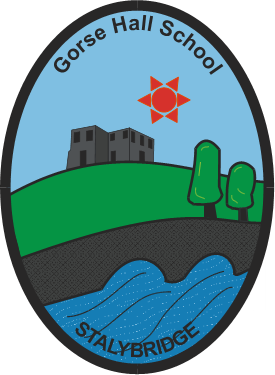 Support pack for Parents and their children -Bereavement, grief and loss(Please ask for a paper pack from the school office, class teacher or Miss Evan)sPlease talk to your child’s class teacher or contact Miss Evans (Mental Health Lead) to find out how we can support further.jane.evans@gorsehall.tameside.sch.uk 